Конспект урока геометрии в 7 классе«Решение задач на применение первого признака равенства треугольников»Цель урока: совершенствование навыков решения задач на применение первого признака равенства треугольников с учетом различных видов восприятия информации.Задачи: образовательные: формировать умение решать задачи разного уровня;составить памятку по решению задач;воспитательные:развитие умения владеть способами совместной работы;развивающие:развитие умения владеть разными видами речевой деятельности;развитие умения организовывать планирование, анализ, рефлексию своей учебно-познавательной деятельности. Литература:  Атанасян Л.С. , Бутузов В.Ф., Кадомцев С.Б. и др. Геометрия  7-9:., М.: «Просвещение», 2011Гаврилова Н. Ф. Поурочные разработки по геометрии: 7 класс. М.: «ВАКО»,2007Зив Б.Г., Мейлер В.М. Дидактические материалы по геометрии для 7 класса. М.: «Просвещение», 2008Атанасян Л.С. и др. Геометрия: 7 класс. Рабочая тетрадь. М.: «Просвещение», 2011Оборудование: Компьютер;Интерактивная доска;Технологическая карта учебной деятельности учащегося.Ход урокаЭтапы урока№Содержание учебного материалаЦели и задачи этапаДеятельность учителяДеятельность обучающегосяОжидаемый результат(знания, умения, способы деятельности)Организационный этап1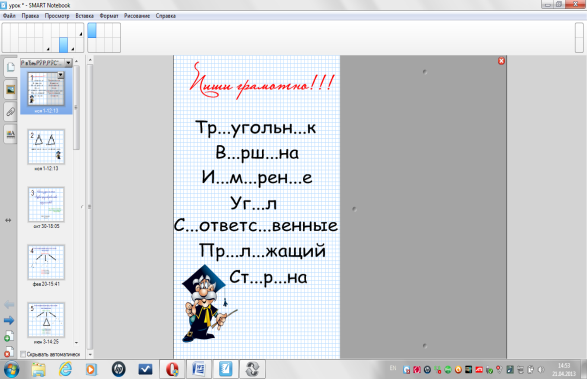 Цель: Постановка целей, определение задач на урок.Задачи: организация начала урока;мотивация;помощь учащимся в определении целей, задач, темы и ожидаемого результата урока.Фронтально.Проведение математического диктантаВыполняют задание на слайдеОжидаемый результат(знания, умения, способы деятельности)Организационный этап1Цель: Постановка целей, определение задач на урок.Задачи: организация начала урока;мотивация;помощь учащимся в определении целей, задач, темы и ожидаемого результата урока.Фронтально.Проведение математического диктантаВыполняют задание на слайдеУмение правильно произносить и записывать названия геометрических объектовОрганизационный этап2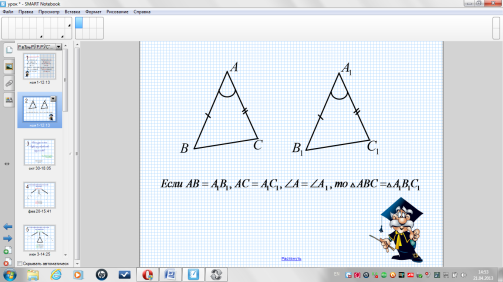 Цель: Постановка целей, определение задач на урок.Задачи: организация начала урока;мотивация;помощь учащимся в определении целей, задач, темы и ожидаемого результата урока.ФронтальноОрганизация беседы по поводу изображенного чертежа«Перевод» с математического языка, подведение под понятие «первый признак равенства треугольников»Умение правильно формулировать высказывание, записанное на математическом языкеОрганизационный этап3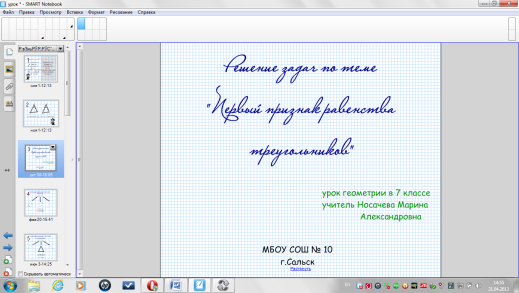 Цель: Постановка целей, определение задач на урок.Задачи: организация начала урока;мотивация;помощь учащимся в определении целей, задач, темы и ожидаемого результата урока.ФронтальнаяПомощь в формулировании цели и темы урока Формулирование темы и цели урока (записывают в тетрадь тему)Умение ставить цель и организовывать ее достижениеОрганизационный этап4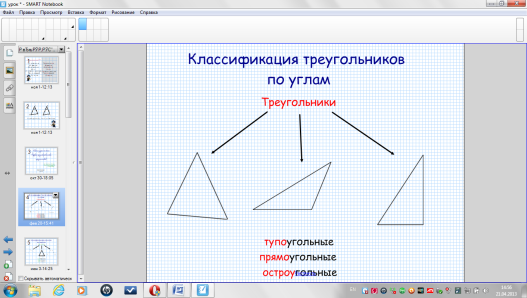 Цель: Постановка целей, определение задач на урок.Задачи: организация начала урока;мотивация;помощь учащимся в определении целей, задач, темы и ожидаемого результата урока.Организация выполнения заданияОдин ученик у доски расставляет названия треугольников под нужным изображением, остальные работают с места.Умение классифицировать, проводить анализАктуализация знаний5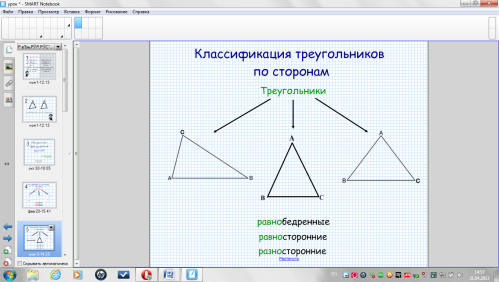 Организация выполнения заданияОдин ученик у доски расставляет названия треугольников под нужным изображением, остальные работают с местаРазвитие умения классифицировать, проводить анализАктуализация знаний6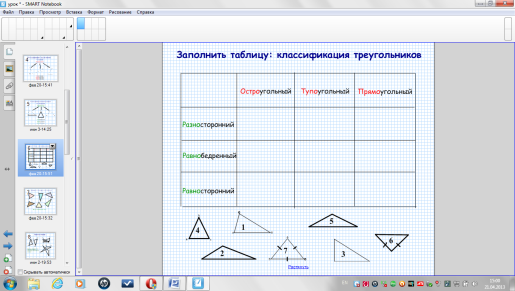 Цель:отработать навык решения задач любого уровня сложности.Задачи:решать задачи разного уровня;составить памятку по решению задач с применением первого признака равенства треугольников.Консультирование в выполнении задания.Один у доски, остальные на карточках, заполняют таблицу. Осуществляют самоконтроль, сверяясь с доской.Отработка навыка по выявлению типа треугольника.Развитие умения классифицировать, проводить аналогию.Актуализация знаний7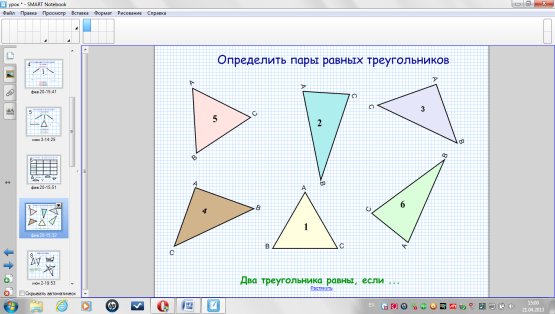 Цель:отработать навык решения задач любого уровня сложности.Задачи:решать задачи разного уровня;составить памятку по решению задач с применением первого признака равенства треугольников.Эвристическая беседаВыдвижение предположений какие треугольники равны. Один учащийся выполняет поверку путем наложения треугольниковОтработка навыка находить равные треугольники.Умение прогнозировать результат деятельностиАктуализация знаний8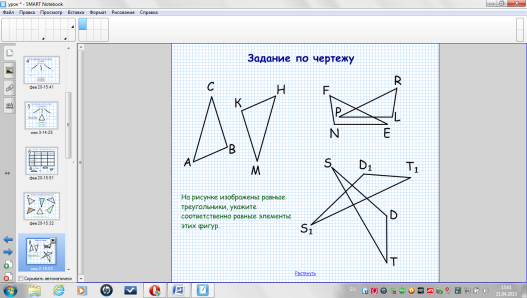 Цель:отработать навык решения задач любого уровня сложности.Задачи:решать задачи разного уровня;составить памятку по решению задач с применением первого признака равенства треугольников.Организация выполнения заданий, беседыОдин у доски, остальные в тетрадях записывают, соответственно равные элементы, осуществляют взаимоконтрольОтработка навыка выявления соответственных элементов.Развитие умения владеть способами взаимодействия с одноклассникамиАктуализация знаний9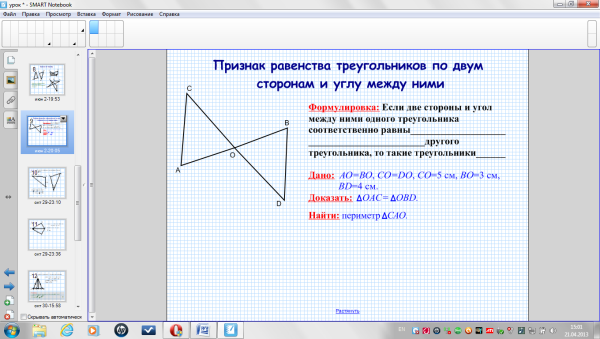 Цель:отработать навык решения задач любого уровня сложности.Задачи:решать задачи разного уровня;составить памятку по решению задач с применением первого признака равенства треугольников.Эвристическая беседаОтвечают на вопросы учителя, формулируют первый признак равенства треугольников и на чем основывается его доказательство.Работа по заполнению слайдаОтработка навыка формулирования и доказательства теоремыАктуализация знаний10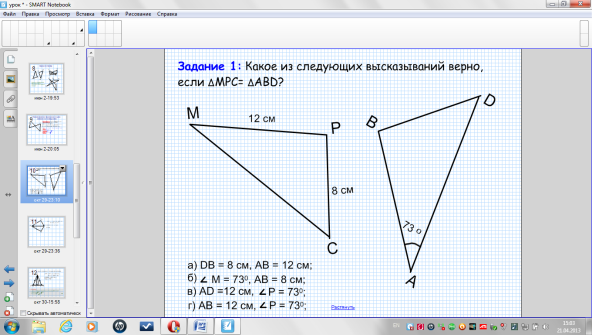 Цель:отработать навык решения задач любого уровня сложности.Задачи:решать задачи разного уровня;составить памятку по решению задач с применением первого признака равенства треугольников.Контроль по выполнению задания.Помощь в выявлении важных этапов решенияОдин у доски, остальные на карточках, выполняют задание, потом сверяются с доской. Формулируют этапы решения задачи.Отработка навыка по выявлению соответственных элементов.Развитие умения анализировать.Решение задач11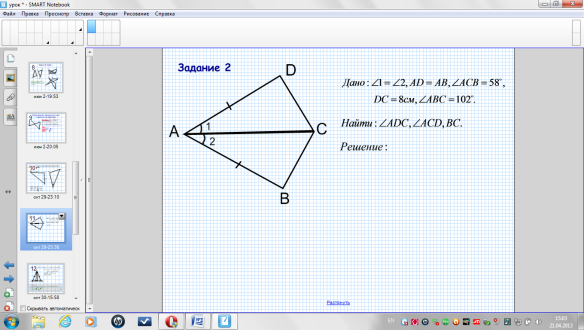 Цель: составить памятку по решению задач.Контроль по выполнению задания.Помощь в выявлении важных этапов решения.Один у доски, остальные в тетрадях, выполняют задание, потом сверяются с доской. Формулируют этапы решения задачи.Отработка навыка по решению задач. Развитие умения анализировать.Решение задач12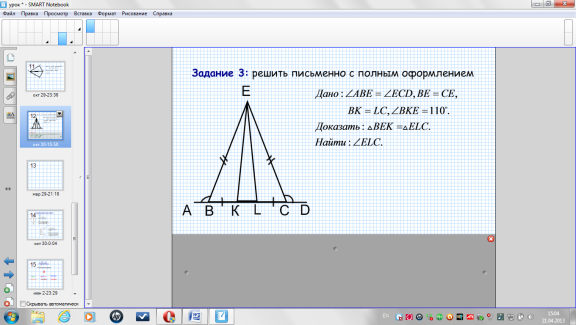 Цель: составить памятку по решению задач.Контроль по выполнению задания.Помощь в выявлении важных этапов решения.Один у доски, остальные в тетрадях, выполняют задание, потом сверяются с доской. Формулируют этапы решения задачи.Отработка навыка по решению сложных задач. Развитие умения анализировать.Решение задачЦель: составить памятку по решению задач.Эвристическая беседаСоставление памяткиРазвитие умения проводить анализ и синтез свое учебно-познавательной деятельностиРабота по составлению памятки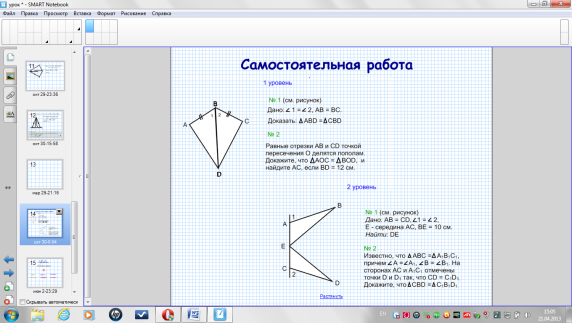 Цель: проанализировать разноуровневое домашнее задание.КонсультированиеЗапись домашнего заданияРазвитие умения осуществлять индивидуальную образовательную траекторию.Рефлексия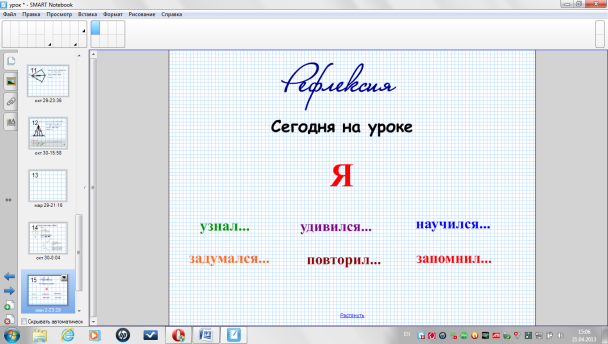 Цель: развитие умения осуществлять рефлексию своей деятельностиФронтальная беседа.Организация работы по анализу всех этапов работы запланированных в начале урока.Отвечают на вопросы.Заполняют карточки, по желанию можно вызвать к доскеРазвитие умения осуществлять рефлексию своей деятельности